TABLE S1. Validation data of HPTLC method for the estimation of maslinic acid.TABLE S2:  Study of intra-day and inter-day precision for maslinic acidTABLE S3: Accuracy of the method for maslinic acida  Mean ± SD (n=3).FIGURE S1:  HPTLC estimation of maslinic acid, A: Linear range of calibration plots for maslinic acid; B) Chromatograph of maslinic acid; C) Overlaid spectra of standard maslinic acid and sample of jujube. 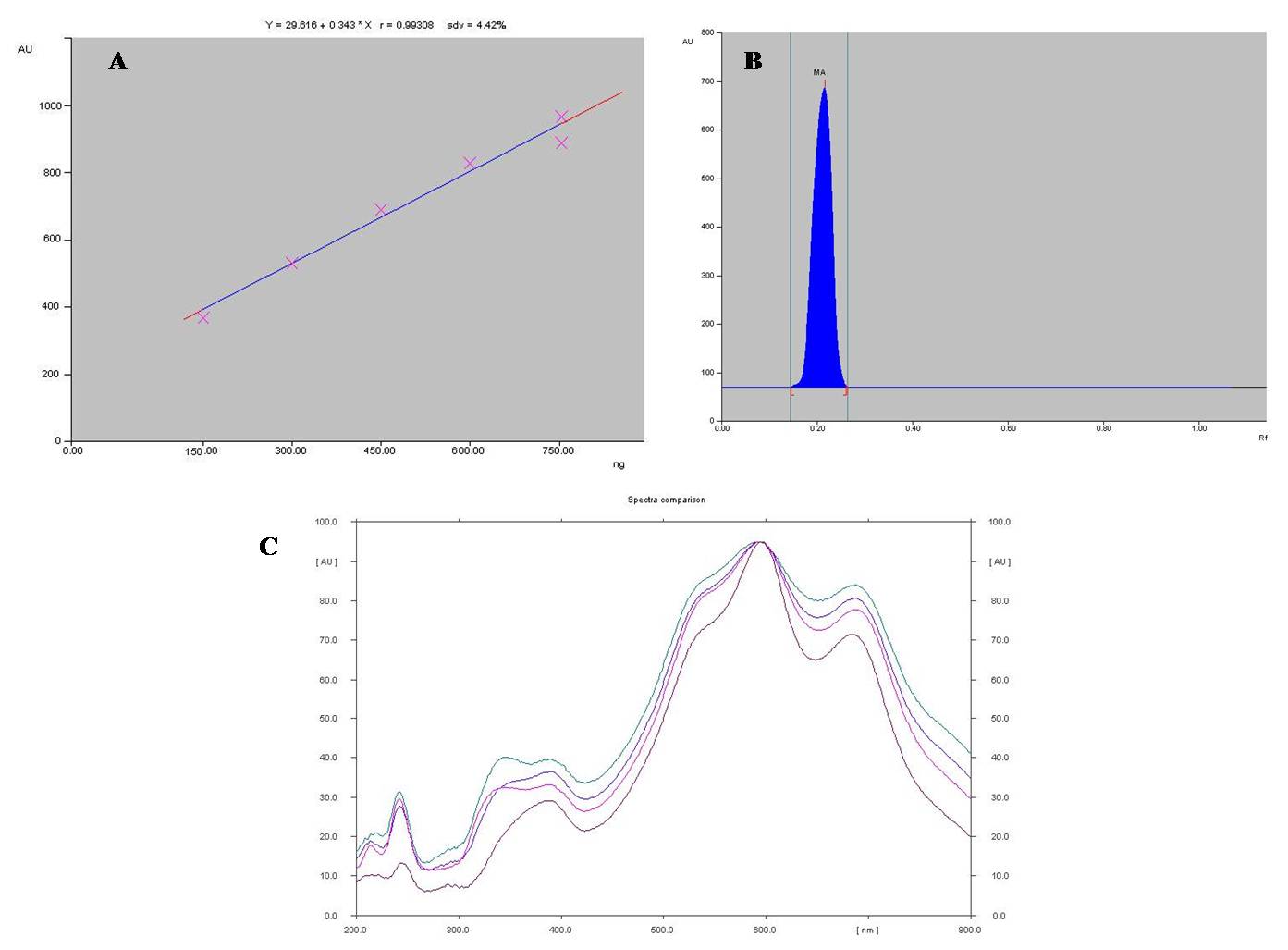 Intermediate precision (% RSD, n=6)0.82Calibration range (ng per spot)150-750Regression equationY= 29.616 + 0.343*XCorrelation coefficient0.9903Repeatability of Standards (% RSD , n = 6)0.97Repeatability of Samples (% RSD,  n = 6)0.93Limit of Detection (LOD) (ng per spot)30Limit of Quantitation (LOQ) (ng per spot)87Robustness (% RSD, n = 3)0.89Concentration (ng per band)Intra-day (% RSD, n=6)Inter-day (% RSD, n=6)1502.893.174503.414.097501.152.87Sample ExtractAmount of maslinic acid (ng)aAmount of maslinic acid (ng)aAmount of maslinic acid (ng)aRecovery (%)aAverage Recovery (%)aSample ExtractsampleAddedIn mixture Recovery (%)aAverage Recovery (%)aUmaran640 ± 20.89320948 ± 11.2898.7597.41Umaran640 ± 20.896401260 ± 15.0196.8897.41Umaran640 ± 20.899601855 ± 13.4596.6197.41Chhuhara455 ± 25.66227.5623 ± 8.8991.3593.69Chhuhara455 ± 25.66455870 ± 10.0395.6093.69Chhuhara455 ± 25.666821070 ± 12.2194.1193.69Gola670 ± 15.42335941 ± 10.7496.6294.37Gola670 ± 15.426701263 ± 17.2894.2594.37Gola670 ± 15.4210051545 ± 23.0892.2494.37Sannur  647 ± 19.25323.5903  ±  21.8993.0994.61Sannur  647 ± 19.256471263 ± 17.2893.3594.61Sannur  647 ± 19.25970 .51575 ± 13.0997.4094.61Mehrun651 ± 27.01325.5913 ± 14.4593.5596.10Mehrun651 ± 27.016511270 ± 11.5697.5496.10Mehrun651 ± 27.01976.51582 ± 22.8197.2096.10Wild215 ± 25.43107.5297 ± 16.1892.0793.22Wild215 ± 25.43215397 ± 12.4392.3393.22Wild215 ± 25.43322.5512 ± 14.0995.2693.22Kadaka222 ± 17.34111312 ± 9.4593.6995.32Kadaka222 ± 17.34222428 ± 10.8996.4095.32Kadaka222 ± 17.34333532 ± 9.4295.8695.32Apple202 ± 17.05101282 ± 11.3293.0795.08Apple202 ± 17.05202386 ± 8.9395.5495.08Apple202 ± 17.05303488 ± 10.4396.6395.08